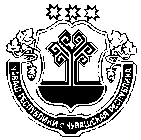 Об организации пропуска весеннего паводка 2021 года в Сятракасинском сельском поселении Моргаушскогорайона Чувашской Республики  В целях обеспечения сохранности жилищного фонда, инженерных сетей и сооружений, путепроводов и других объектов жизнеобеспечения, создания нормальных условий для работы в период паводка и оперативного решения вопросов, связанных с проведением противопаводковых работ, в соответствии с Федеральным законом от 21.12.1994 № 68-ФЗ "О защите населения и территорий от чрезвычайных ситуаций природного и техногенного характера", администрация Сятракасинского сельского поселения Моргаушского района Чувашской Республики  п о с т а н о в л я е т: 1. Создать противопаводковую комиссию Сятракасинского сельского поселения в следующем составе: 1. Никитина Н.Г. – глава администрации Сятракасинского сельского поселения; 2. Блинов А.В. – староста выселок Хоракасы (по согласованию);             3. Алжирова Е.А. - депутат сельского поселения (по согласованию);            4. Иванов В.К.  – староста деревни Ятманкино (по согласованию);            5. Данилов Ю.В.– депутат сельского поселения (по согласованию);            6. Михайлов В.И.– депутат сельского поселения  (по согласованию);            7. Прокопьев В.А.-  депутат сельского поселения (по согласованию);            8. Тимонов П.П. –  староста села Оточево (по согласованию);9. Семенова О.А.- заведующий Оточевским сельским клубом (по согласованию);            10. Федорова С.В. - депутат сельского поселения (по согласованию);            11. Васильев И.И. - староста деревни Синьял-Хоракасы (по согласованию);            12. Смирнова О.В. - депутат сельского поселения (по согласованию);            13.Семенов В.Н. – староста деревни Синьял-Оточево (по согласованию). 2. В срок до 01.03.2020  разработать планы противопаводковых мероприятий в 2021 году. 3. Разработать план действий и порядок контроля за его выполнением по следующим направлениям: а) в период подготовки:• уточнить районы возможного затопления и организовать постоянный контроль за изменением ледовой обстановки; • проверить состояние мостовых сооружений и обеспечить их готовность к безаварийному пропуску паводковых вод; • обеспечить удаление с крыш административных зданий, жилых домов, объектов здравоохранения, образования, соцкультбыта, торговли и общепита снежно-ледяных наростов для безопасности людей; • организовать обследование гидротехнических сооружений, основных дорог, закрытых водоемов, водопропускных труб, принять меры по их очистке, ремонту, дополнительному укреплению; • принять меры по предупреждению размыва кладбищ и скотомогильников, попадающих в зоны возможного затопления; • провести комплекс санитарно-гигиенических и противоэпидемических мероприятий, направленных на предупреждение заболевания населения острыми кишечными инфекциями; • создать в необходимых объемах и необходимой номенклатуры запасы материально-технических средств и финансовых ресурсов для ликвидации возможных чрезвычайных ситуаций и первоочередного жизнеобеспечения населения; • организовать оповещение населения, организаций о надвигающейся опасности с использованием объектовых систем оповещения, подворного обхода; • принять меры по обеспечению населения качественной питьевой водой. б)  в период прохождения паводковых вод:обеспечить постоянное наблюдение за интенсивностью снеготаяния, вскрытием рек и атмосферными явлениями;обеспечить работу в усиленном составе оперативных штабов и готовность оперативных групп;проверить систему оповещения членов оперативных штабов и комиссий по предупреждению и ликвидации чрезвычайных ситуаций и обеспечению пожарной безопасности, организовать тренировки по их сбору.4. К разъяснительной работе по действиям населения в паводковый период привлекать общественность, педагогические коллективы и средства массовой информации. 5. Постановление администрации Сятракасинского  сельского поселения  от 28.02.2020 года № 9  «Об организации пропуска весеннего паводка 2020 года»  считать утратившим силу. 6. Контроль над выполнением данного постановления возлагаю на себя. Глава Сятракасинского сельского поселения                                                  Н.Г.НикитинаУТВЕРЖДАЮ                                                                          Председатель противопаводковой                                                                  комиссии Сятракасинского  сельского поселения                                                                            _________Н.Г.НикитинаПЛАН РАБОТЫпротивопаводковой комиссии  Сятракасинского поселения на период весеннего паводка 2021 годаСписок объектов (плотин, прудов, дорог) по Сятракасинскому  сельскому поселению, подвергающихся воздействию паводкаПлан мероприятий по пропуску паводковых вод в Сятракасинском сельском поселении Моргаушского района Чувашской Республики в 2021 году.  Председатель паводковой комиссии   Сятракасинского сельского поселения                                                         Н.Г.НикитинаЧувашская РеспубликаАдминистрацияСятракасинскогосельского поселенияМоргаушского районаПОСТАНОВЛЕНИЕ24.02.2021 г.  № 8Деревня СятракасыЧувашская РеспубликаАдминистрацияСятракасинскогосельского поселенияМоргаушского районаПОСТАНОВЛЕНИЕ24.02.2021 г.  № 8Деревня СятракасыЧãваш РеспубликиМуркаш районĕнÇатракассиял поселенийĕнадминистрацийĕЙЫШÃНУ24.02.2021 ç. № 8    Çатракасси ялӗ                                            Чãваш РеспубликиМуркаш районĕнÇатракассиял поселенийĕнадминистрацийĕЙЫШÃНУ24.02.2021 ç. № 8    Çатракасси ялӗ                                            №№ ппНаименование мероприятияДатаОтветственные1.Проведение заседаний комиссии с повесткой дня1.Проведение заседаний комиссии с повесткой дня1.Проведение заседаний комиссии с повесткой дня1.Проведение заседаний комиссии с повесткой дня1О плане работы комиссии на 2021 годмартНикитина Н.Г.Любимова В.Г.2О мерах по обеспечению безаварийного пропуска весеннего паводка 2020 годамартНикитина Н.Г.3О ходе работы по пропуску паводковых вод             (информация о состоянии дел депутатов Собрания депутатов Сятракасинского сельского поселения, руководителей организаций и учреждений)Март- апрельКомиссия4Об итогах работы по пропуску весеннего паводка 2021 годаапрельКомиссия11.Мероприятия по безаварийному пропуску паводковых вод11.Мероприятия по безаварийному пропуску паводковых вод11.Мероприятия по безаварийному пропуску паводковых вод11.Мероприятия по безаварийному пропуску паводковых вод1Доведение до населения сельского поселения памятки и рекомендаций по подготовке к пропуску паводкамартКомиссия2Обеспечение населения и руководителей организаций, учреждений, сельскохозяйственных кооперативов информацией о прогнозе погодыВесь периодНикитина Н.Г.2Вести мониторинг ледовой и паводковой обстановкиВесь периодДепутаты Собрания депутатов Сятракасинского сельского поселения4Разработка комплекса мероприятий по безаварийному пропуску паводкамартНикитина Н.Г.5Обеспечить удаление с крыш  административных                             зданий, объектов здравоохранения, образования, соцкультбыта, торговли и общепита снежно-ледяных наростов для безопасности людей. Произвести своевременную ликвидацию сосулек с  крыш домов, зданий и других объектов. Произвести  очистку  водоотводящих желобов, водоочистных  труб и водостоков.                                                                                                                                                                                                                    									    мартПрокопьев В.А.Шапошникова Р.Г.Скворцова Т.А.Лебедева В.П.Матвеева Е.Г.Николаева Р.П.Иванова Р.А.Семенова Н.А.6Принять меры по предупреждению размыва кладбищ и скотомогильниковмартНикитина Н.Г.Любимова Э.Ю.7Проверять состояние мостовых сооружений, обеспечить их готовность к безаварийному пропуску паводковых вод, обеспечить постоянное наблюдение за интенсивностью снеготаяния, вскрытием рек и атмосферными явленияВесь периодДепутаты Собрания депутатов Сятракасинского сельского поселения8Мероприятия по обеспечению сохранности дорог и сооружений: -- ограничение движения по автодорогам, при возникновении угрозы разрушения – полное прекращение движенияВ период паводкаКомиссия№№ПпНаименование объектов Ответственные и закрепленные1Плотина  выс. Хоракасы Блинов А.В., Алжирова Е.А.2Плотина д. Ятманкино Данилов Ю.В., Иванов В.К.3Плотина с. Оточево  Михайлов В.И., Тимонов П.П.4Плотина д. Торинкасы Прокопьев В.А., Михайлов В.И.4Пруд д. Синьял-Оточево  Смирнова О.В., Семенов В.Н.5. Пруд в д. Синьял-Хоракасы  Федорова С.В., Васильев И.И.4Автодороги с/поселенияДорожные организации№ПпПроводимые мероприятияСрок проведенияИсполнители Отметка об исп.1Организационное  заседание противопаводковой комиссии. Постановка задач на период весеннего паводка. Утверждение плана работы, уточнение состава сил и средств, привлекаемых для предупреждения и ликвидации возможных ЧС.До 29.03.2021Председатель паводковой комиссии2Проверка оповещения и сбора членов комиссии в случае возникновения ЧС В паводковый периодЛюбимова В.Г.3Уточнение учета водоемов, гидротехнических, водозаборных и очистных сооружений, мостов, дорог, переездов, других сооружений и коммуникаций, подверженных воздействию паводка.До 29.03.2021Любимова В.Г.4Введение ограничения движения в населенных пунктах автотракторной техники, доведение информации о закрытии дорог через печать и интернет.До 29.03.2021Администрация5Контроль за созданием паводковых комиссий, закреплением обязанностей, выполнением планов противопаводковых мероприятий в организациях и хозяйствахДо 29.03.2021Паводковая комиссия6Организация оповещения и информирования населения о паводковой обстановке, подготовка к проведению эвакомероприятий из возможных зон подтопления и активизации оползнейПостоянноАдминистрация7Контроль за состоянием плотин и ГТС в период паводка, пропуском паводковых вод на плотинахПостоянноЧлены паводковой комиссии и добровольные дружины8Проверка завоза товаров первой необходимости в магазины отдаленных населенных пунктовДо конца паводкаЧлены паводковой комиссии и добровольные дружины9Подготовка донесений и отчетов о развитии паводковой обстановки в органы исполнительной власти республикиДо конца паводкаАдминистрация